Kleintiermärkte 2018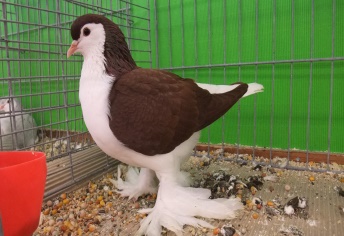 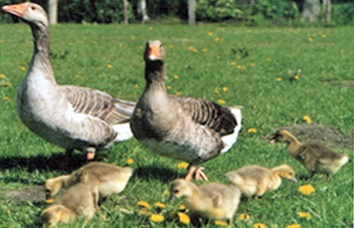 in Bechhofen,immer nur noch am 5 Sonntag im MonatAusstellungshalle Heidehalle Rottnersdorf neben Reitanlage        Beginn:  8.00 Uhr bis 11.00Uhr                                 am:	29.  April		     2018   5. Sonntag29.  Juli				2018	5. Sonntag30. September		2018	5. Sonntag Für Speis und Trank ist bestens gesorgt.               Kleintierzuchtverein Bechhofen und Umgebung eV.